Об утверждении отчетаоб исполнении бюджета сельсовета за 2022 год            На основании пункта 4 статьи 124 Бюджетного кодекса Республики Беларусь Езерский сельский Совет депутатов РЕШИЛ:	Утвердить отчет об исполнении бюджета сельсовета за 2022 год по доходам в сумме 120 319,00 рублей и по расходам в сумме 134 181,89 рублей с превышением расходов над доходами на сумму13 862,89 рублей согласно приложению.Заместитель председателя Езерскогосельского Совета депутатов                                                  А.С.Осипенко		Отчет об исполнениибюджета сельсовета за 2022 год											(рублей)ЧЭРЫКАўСКI РАЁННЫ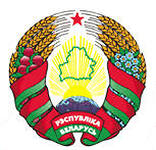 САВЕТ ДЭПУТАТАўЯЗЁРСКІ СЕЛЬСКІСАВЕТ ДЭПУТАТАўДВАЦЦАТЬ ВОСЬМАГА СКЛIКАННЯРАШЭННЕ 1 марта 2023 г. № 25-2ЧЕРИКОВСКИЙ РАЙОННЫЙСОВЕТ ДЕПУТАТОВЕЗЕРСКИЙ СЕЛЬСКИЙСОВЕТ ДЕПУТАТОВДВАДЦАТЬ ВОСЬМОГО СОЗЫВАРЕШЕНИЕ аг. Язёрыаг. ЕзерыПриложение к решению Езерского сельского Совета депутатов01.03.2023 № 25-2ДоходыУтверждено по бюджетуУточнено в соответствии с актами законодательстваИсполнено1234НАЛОГОВЫЕ ДОХОДЫ120 319,00120 319,00133 726,68НАЛОГИ НА ДОХОДЫ И ПРИБЫЛЬ119 276,00118 876,00126 403,08Налоги на доходы, уплачиваемые физическими лицами119 276,00118 876,00126 403,08Подоходный налог119 276,00118 876,00126 403,08НАЛОГИ НА СОБСТВЕННОСТЬ5 696,54Налоги на недвижимое имущество  2 582,36Земельный налог2 582,36Налоги на остаточную стоимость имущества 3 114,18Налог на недвижимость3 114,18НАЛОГИ НА ТОВАРЫ (РАБОТЫ, УСЛУГИ)1 343,00843,00867,38Налоги и сборы на отдельные виды деятельности1 343,00843,00846,38Сбор с заготовителей1 343,00843,00846,38Сборы за пользование товарами (разрешения на их использование), осуществление деятельности21,00Специальные сборы, пошлины21,00ДРУГИЕ НАЛОГИ, СБОРЫ (ПОШЛИНЫ) И ДРУГИЕ НАЛОГОВЫЕ ДОХОДЫ600,00656,00Другие налоги, сборы (пошлины) и другие налоговые доходы600,00656,00Государственная пошлина600,00656,00НЕНАЛОГОВЫЕ ДОХОДЫ103,68ДОХОДЫ ОТ ИСПОЛЬЗОВАНИЯ ИМУЩЕСТВА, НАХОДЯЩЕГОСЯ В ГОСУДАРСТВЕННОЙ СОБСТВЕННОСТИ95,26Доходы от размещения денежных средств бюджетов95,26Проценты за пользование денежными средствами бюджетов95,26ДОХОДЫ ОТ ОСУЩЕСТВЛЕНИЯ ПРИНОСЯЩЕЙ ДОХОДЫ ДЕЯТЕЛЬНОСТИ8,42Доходы от сдачи в аренду имущества, находящегося в государственной собственности8,42Доходы от сдачи в аренду земельных участков8,42ВСЕГО доходов120 319,00120 319,00133 726,68РасходыУтверждено по бюджетуУточнено в соответствии с актами законодательстваИсполнено1234ОБЩЕГОСУДАРСТВЕННАЯ ДЕЯТЕЛЬНОСТЬ98 119,00111 981,89101 397,00Государственные органы общего назначения95 719,0087 719,0077 414,80Органы местного управления и самоуправления95 719,0087 719,0077 414,80Резервные фонды300,00Резервные фонды местных исполнительных и распорядительных органов300,00Другая общегосударственная деятельность2 100,002 400,002 119,31Иные общегосударственные вопросы2 100,002 400,002 119,31Межбюджетные трансферты21 862,8921 862,89Трансферты бюджетам других уровней21 862,8921 862,89ЖИЛИЩНО-КОММУНАЛЬНЫЕ УСЛУГИ И ЖИЛИЩНОЕ СТРОИТЕЛЬСТВО 22 200,0022 200,0019 267,45Благоустройство населенных пунктов22 200,0022 200,0019 267,45ВСЕГО расходов120 319,00134 181,89120 664,45ПРОФИЦИТ (+), ДЕФИЦИТ (-)-13 862,8913 062,23Источники финансированияВСЕГО13 862,89-13 062,23ВНУТРЕННЕ ФИНАНСИРОВАНИЕ13 862,89-13 062,23Изменение остатков средств бюджета13 862,89-13 062,23